Tecnológico de Estudios Superiores de TianguistencoDirección GeneralÁrea MédicaTianguistenco, Estado de México; a 01 de febrero del 2024DOCUMENTOS PARA SEGURO FACULTATIVO (APLICABLE PARA TODO EL ALUMNADO DEL TEST)Constancia de Vigencia de Derechos: Este documento deberán entregarlo con la afiliación del TEST, como se muestra en el ejemplo anexo.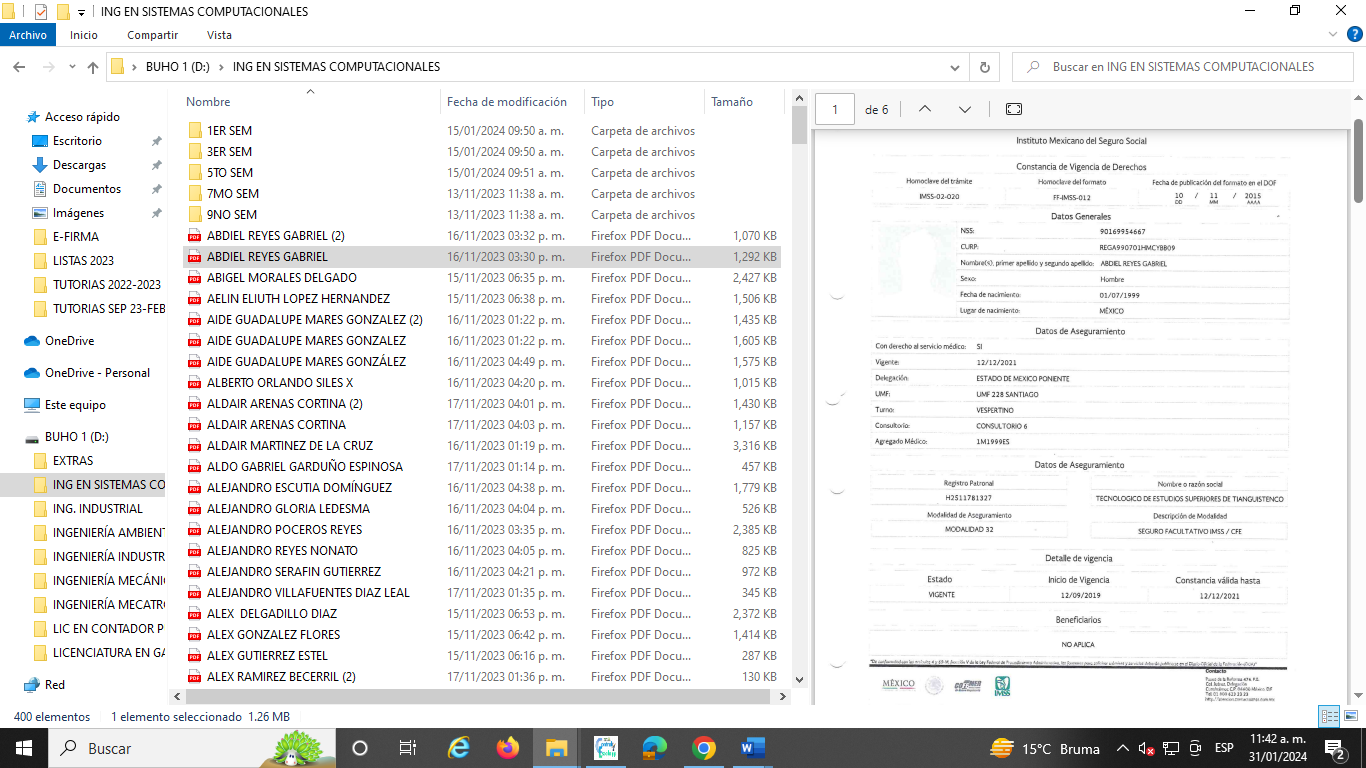 Asignación de NSS (Numero de Seguridad Social)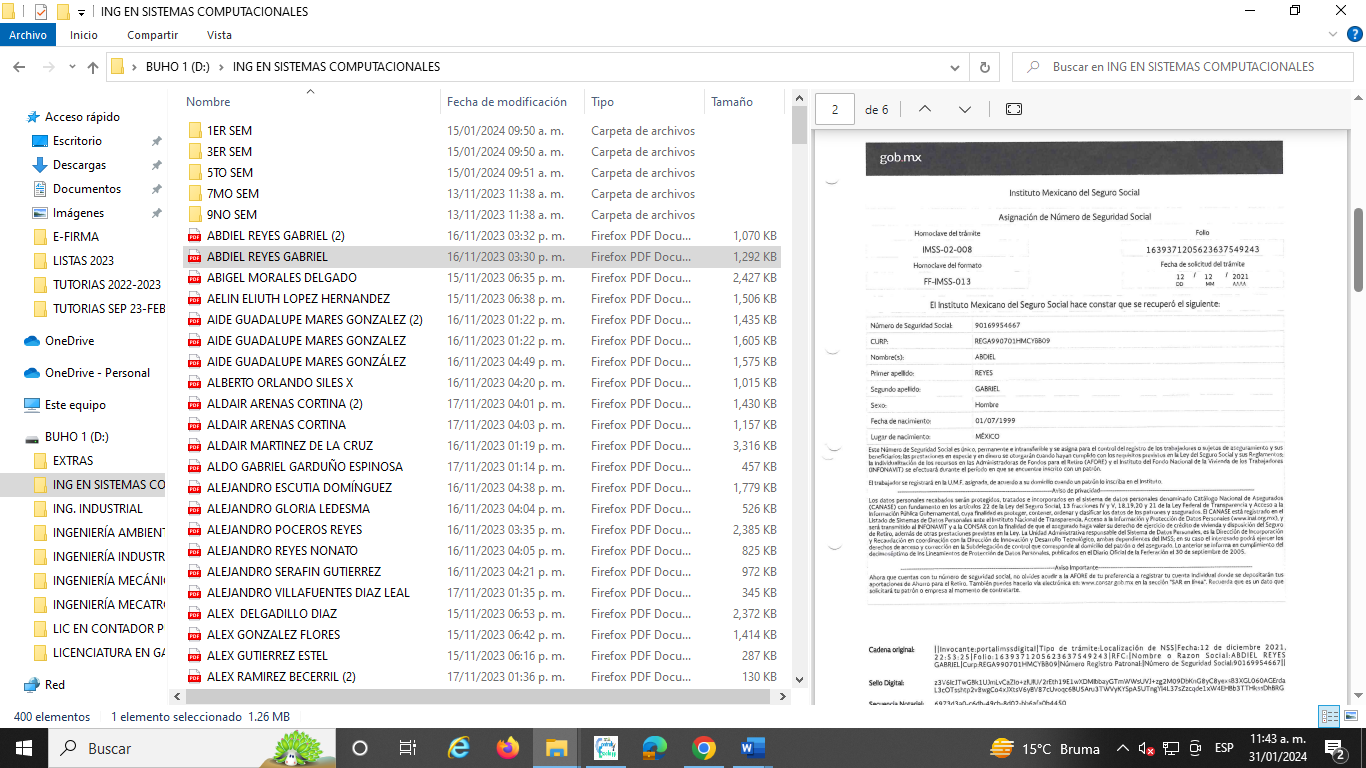 Tarjeta de NSS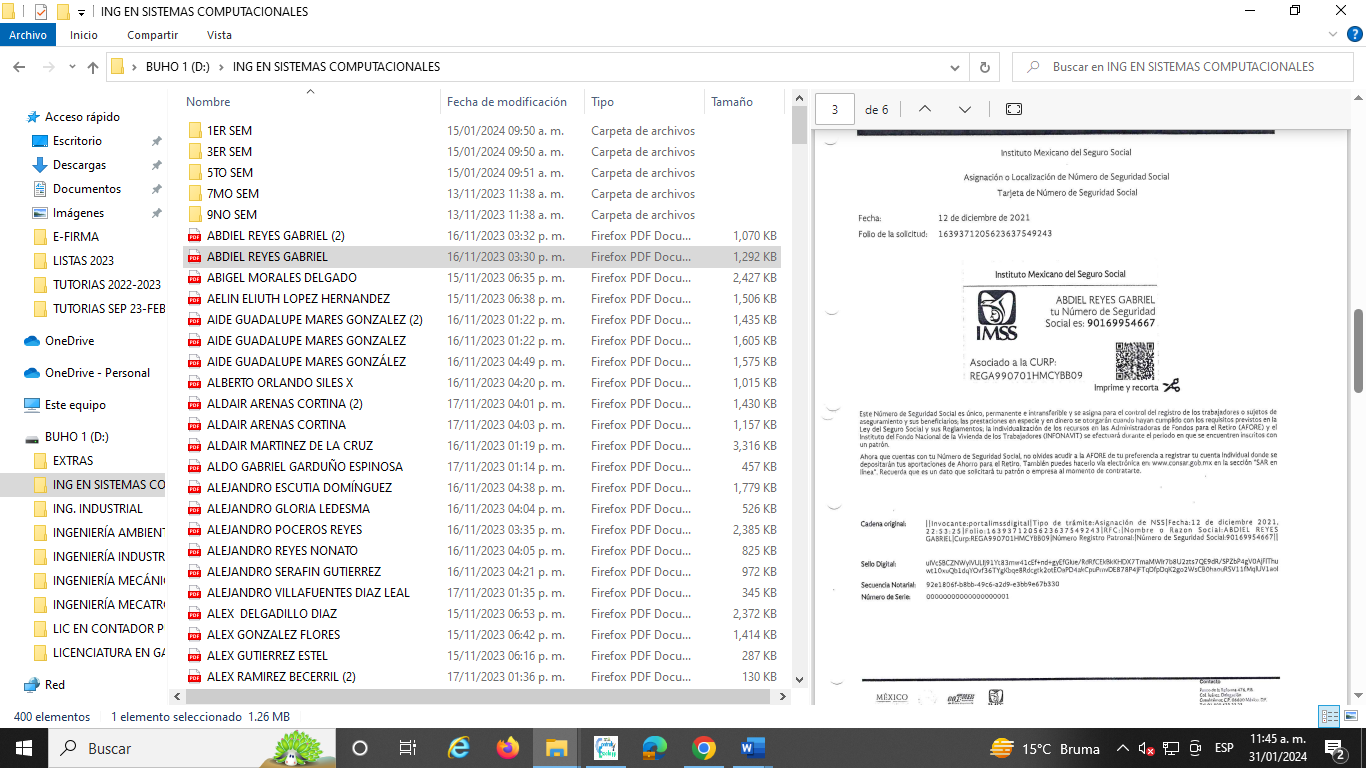 Carnet IMSS : Con fotografía.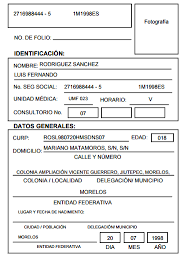 DOCUMENTOS PARA LA CONFORMACIÓN DEL EXPEDIENTE MEDICO PARA CARGA DE SERVICIO SOCIAL O RESIDENCIA PROFESIONALConstancia de curso concluido, solicitado por el área médica.Carta Responsiva FO-TEST-PS9-04: Este documento es dirigido para padre o tutor, deberá estar lleno a computadora a excepción de la firma que debe estar a mano. (Anexar copia de INE)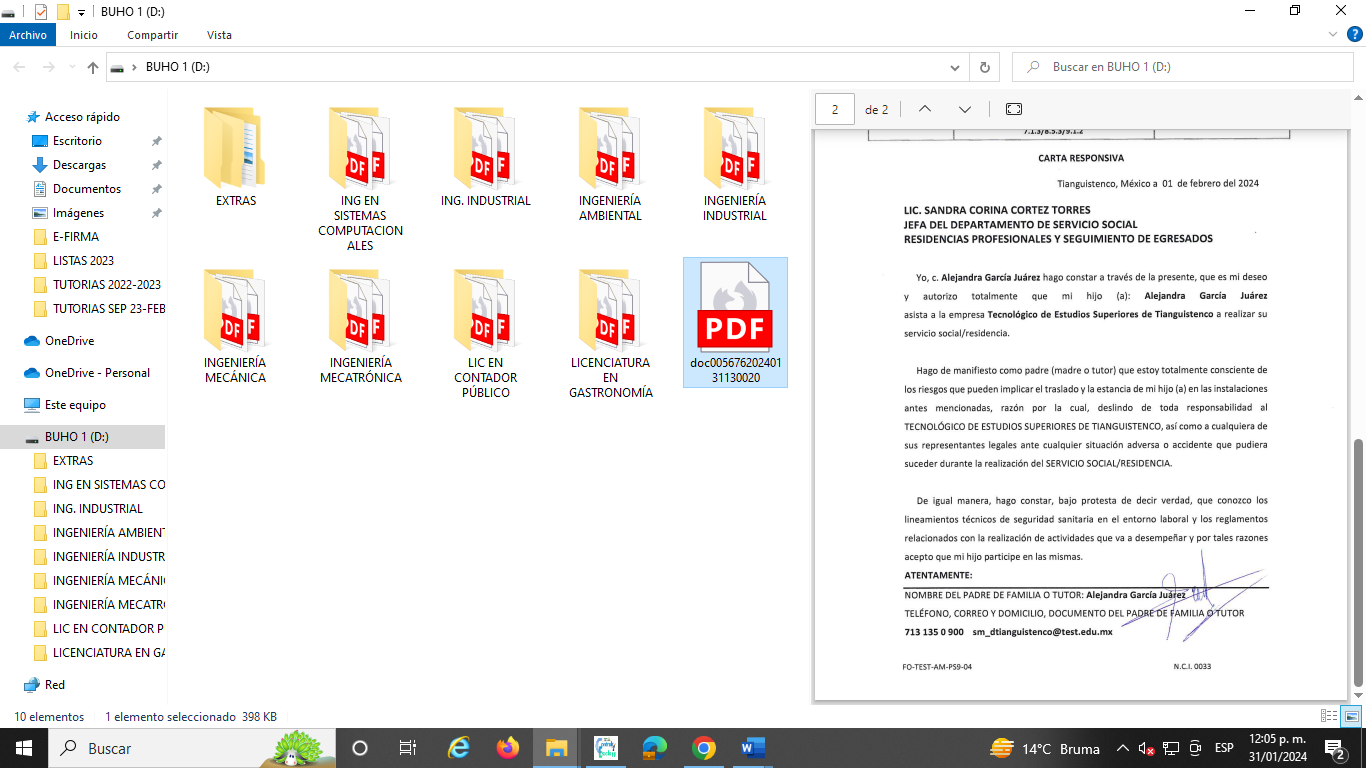 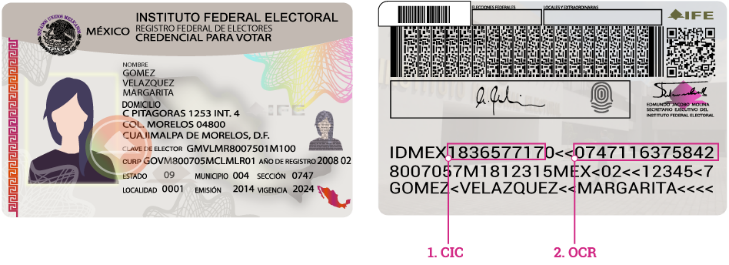 Carta compromiso FO-TEST-PS9-05: Este documento es dirigido para el estudiante, deberá venir lleno a computadora a excepción de la firma que debe estar a mano. (Anexar copia de INE) 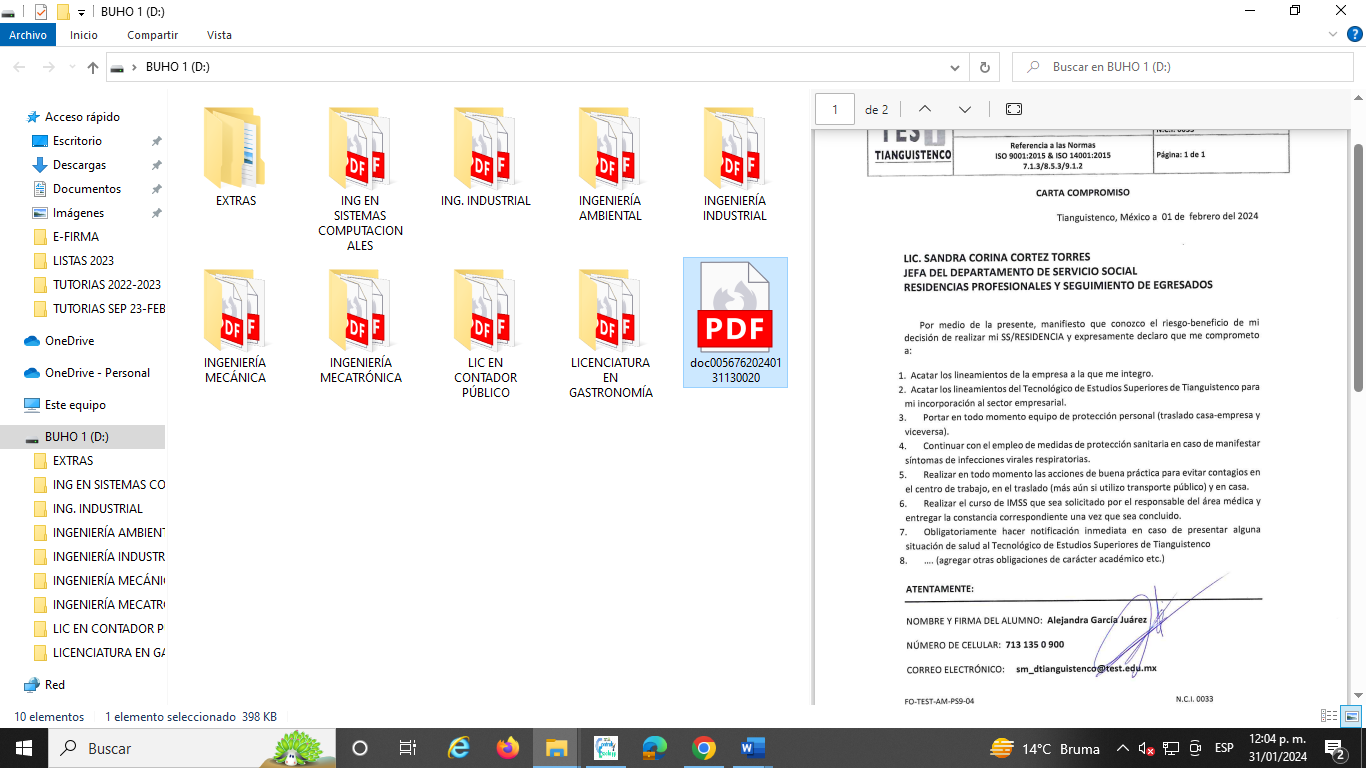 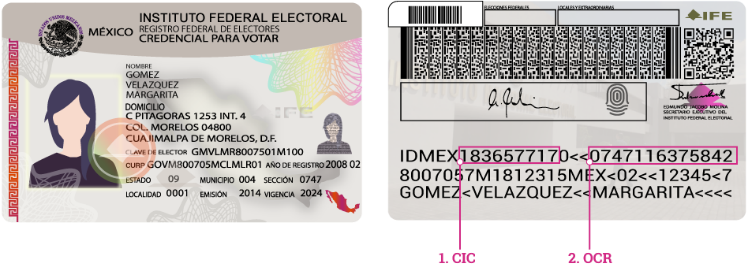 Certificado médico: Puede ser expedido por cualquier institución.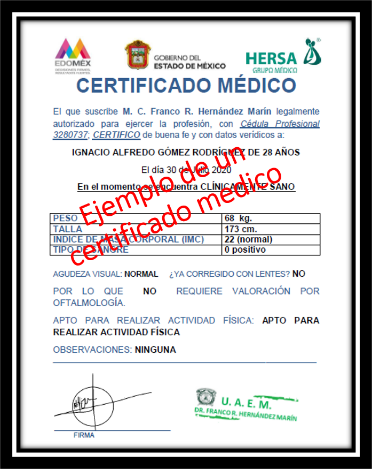 Copia del Carnet IMSS Actualizada: Deberá tener fotografía.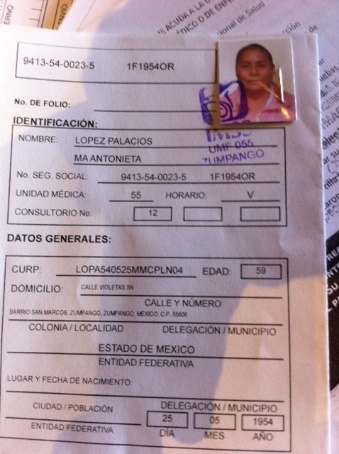 Constancia de Vigencia de Derechos: Formato con fecha de febrero 2024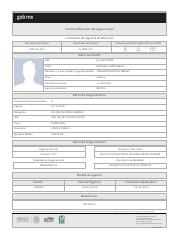 Examen Coprocitoparacitoscopico: Este examen es exclusivo y obligatorio para estudiantes de la Licenciatura en Gastronomía que van a cursar Residencia Profesional.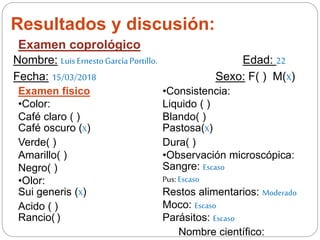 NOTA: DEBERAN ENTREGAR 2 JUEGOS DE LA DOCUMENTACIÓN ANTES MENCIONADA, A FIN DE QUE SE PUEDA VALIDAR EN UNO DE LOS DOS JUEGOS.Atentamente“Tecnología, Estudio, Superación yTrabajo para tu futuro”ÁREA MÉDICAC.c.p.   Archivo.